Práce (co se nehodí, škrtněte): diplomová Posudek (co se nehodí, škrtněte): vedoucího Práci hodnotila (u externích hodnotitelů uveďte též adresu a funkci ve firmě):Mgr. Dagmar Demjančuková, CSc.Práci předložila: Lenka HavlíčkováNázev práce: Antonín Jaroslav Puchmajer a jeho osvícenská homiletika ve srovnání s homiletikou barokní1.	CÍL PRÁCE (uveďte, do jaké míry byl naplněn): Ve své diplomové práci si autorka vytýčila dva cíle. Prvním cílem předkládané práce je seznámení s osobností A. J. Puchmajera – kněze, básníka a filologa, výrazné postavy národního obrození v plzeňském regionu. Druhým a pro danou diplomovou práci hlavním cílem je pak vyhledání Puchmajerových kazatelských textů a komparace jeho homiletik s kázáními barokními. Oba tyto cíle byly v diplomové práci Lenky Havlíčkové naplněny.2. OBSAHOVÉ ZPRACOVÁNÍ (náročnost, tvůrčí přístup, proporcionalita teoretické a vlastní práce, vhodnost příloh apod.): Autorka si pro svou diplomovou práci zvolila netradiční téma s regionální problematikou. Již sám fakt připomenutí významné osobnosti národního obrození v regionu by mohl být považován za přínosný. Soustředění se na Puchmajerova kázání spojené s jejich komparací s homiletikami barokními otevírá zcela novou tematickou rovinu. Při zpracování diplomové práce bylo využito kromě relevantní literatury také pramenů z Památníku národního písemnictví a Městského muzea v Radnicích. Tvůrčí přínos autorky je v tomto ohledu nesporný. Práce je vybavena řadou obrazových příloh, které slouží jako vhodné doplnění textu. 3. FORMÁLNÍ ÚPRAVA (jazykový projev, správnost citace a odkazů na literaturu, grafická úprava, přehlednost členění kapitol, kvalita tabulek, grafů a příloh apod.): Po formální stránce nemám k diplomové práci žádné výhrady.4. STRUČNÝ KOMENTÁŘ HODNOTITELE (celkový dojem z práce, silné a slabé stránky, originalita myšlenek apod.): Lenka Havlíčková v první části své diplomové práci vychází z historického kontextu, do něhož zasazuje životní osudy a činnost A. J. Puchmajera. Dále se zaměřuje na komparaci projevů barokní a osvícenecké zbožnosti a ukazuje, že nehledě na řadu rozdílů společnou je pro ně především láska k jazyku a k vlasti. Autorka analyzuje také postoje barokních a osvícenských kazatelů k husitství. Lze souhlasit s názorem, že barokní kazatelé viděli v husitství herezi a kriticky se stavěli k jeho čelným představitelům (v plzeňském regionu má tento postoj prameny zejména ve vítězství katolické Plzně nad husity). Jak bylo již řečeno výše, otevírá tato diplomová práce zcela novou tematickou rovinu a může být považována za základ dalších regionálních studií v této oblasti. Doporučuji práci k obhajobě.    5. OTÁZKY A PŘIPOMÍNKY DOPORUČENÉ K BLIŽŠÍMU VYSVĚTLENÍ PŘI OBHAJOBĚ (jedna až tři): V práci zmiňujete rozdílně přístupy barokních a osvícenských kazatelů k husitství. Čím se vyznačují přístupy osvícenských kazatelů k této problematice? 6.	NAVRHOVANÁ ZNÁMKA: výborně Datum: 14. května 2012							Podpis: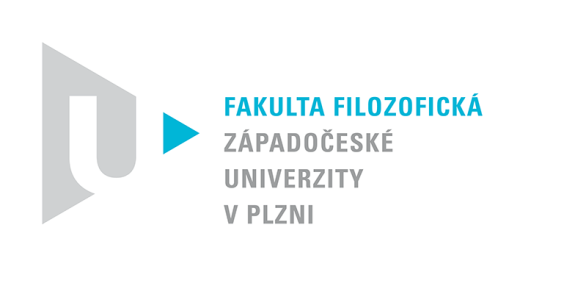 Katedra filozofiePROTOKOL O HODNOCENÍ PRÁCE